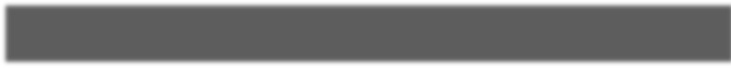 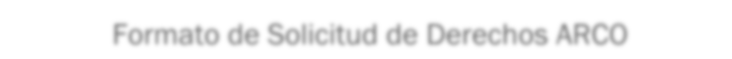 FECHA DE RECEPCIÓN:	FECHA DE ENTREGA DE RESPUESTA: NO. DE FOLIO:IMPULSORA DE LA CULTURA Y DE LAS ARTES, I.A.P., (en lo sucesivo “IMCA IAP”), con domicilio en Av. Álvaro Obregón No. 500 poniente, Colonia Centro, CP. 81200, en Los Mochis, Sinaloa, hace de su conocimiento que de conformidad con lo establecido en la Ley Federal de Protección de Datos Personales en Posesión de los Particulares (LFPDPPP) y su reglamento (el Reglamento), Usted como “Titular” o su representante legal, tiene derecho a ejercer en cualquier momento, sus derechos de Acceso, Rectificación, Cancelación y Oposición (Derechos ARCO) respecto de los datos personales que obren en nuestro control y ámbito razonable de decisión.Favor de llenar esta solicitud en medios electrónicos o con letra de molde, firmando de forma autógrafa y considerar el procedimiento de atención a su solicitud impreso al anverso de la presente solicitud.PROCEDIMIENTO DE ATENCIÓN DE DERECHOS ARCOEsta solicitud estará disponible en nuestro sitio web	.Deberá llenar y presentar esta Solicitud de Derechos ARCO por correo electrónico a juridicos@imcaiap.org.mx o directamente ante el Departamento Jurídico de IMCA IAP ubicado en Av. Álvaro Obregón No. 500 poniente, Colonia Centro, CP. 81200, en Los Mochis, Sinaloa.Será necesario que adjunte a su solicitud la documentación que acredite la identidad del Titular o del Representante Legal, en su caso, en el entendido que dichos documentos deberán ser enviados de manera digitalizada junto con este formato si su solicitud se presenta a través de correo electrónico, o bien, se deberán anexar copias simples y legibles de dicha documentación, si la solicitud se presentadirectamente ante el Departamento Jurídico. Para Derechos de Acceso, la respuesta a la solicitud sólo podrá ser entregada personalmente con el objeto de corroborar la identidad del Titular. En caso de que el Titular no compruebe fehacientemente su identidad o la de su representante legal, el Responsable tendrá por no presentada la solicitud correspondiente.Si los datos proporcionados en la presente Solicitud de Derechos ARCO no bastan para localizar la información que nos solicita, o bien si dichos datos son imprecisos o incompletos, el Responsable le requerirá que la complete y/o aclare; de lo contrario la solicitud se tendrá por no presentada o improcedente.Si ejerce su derecho de Rectificación de sus Datos Personales, deberá indicar en la Solicitud de Derechos ARCO las modificaciones requeridas y anexar los documentos comprobatorios que acrediten dicha modificación.El Responsable podrá requerir al Titular mayor información una sola vez, cuando la información proporcionada en su solicitud sea insuficiente, incompleta, o errónea, o bien cuando no proporcione los documentos necesarios para atender su petición.El Responsable podrá requerir documentación o información adicional dentro de los (5) cinco días siguientes a la recepción de la Solicitud de Derechos ARCO.El Responsable podrá negar el acceso a los datos personales, o a realizar la rectificación o cancelación o conceder la oposición al tratamiento de los mismos, en los siguientes supuestos:Cuando el solicitante no sea el titular de los datos personales, o el representante legal no esté debidamente acreditado para ello;Cuando en su base de datos, no se encuentren los datos personales del solicitante;Cuando se lesionen los derechos de un tercero;Cuando exista un impedimento legal, o la resolución de una autoridad competente, que restrinja el acceso a los datos personales, o no permita la rectificación, cancelación u oposición de los mismos, yCuando la rectificación, cancelación u oposición haya sido previamente realizada.En todos los casos anteriores, el Responsable le informará el motivo de su decisión por vía correo electrónico.El ejercicio de sus Derechos ARCO se ejercerá en forma gratuita.PLAZOSUsted podrá, una vez transcurrido un plazo máximo de (15) quince días hábiles a partir de la fecha en que el Responsable le otorgó un número de folio a la Solicitud de Derechos ARCO ingresada, requerir al Responsable el documento que contenga la determinación adoptada, a efecto de, si resulta procedente, se haga efectiva la misma dentro de los (10) diez días hábiles siguientes a la fecha en que reciba la respuesta.Usted contará con (3) tres días para atender el requerimiento del Responsable de información o documentación adicional, contados a partir del día siguiente en que lo haya recibido. De no dar respuesta en dicho plazo, se tendrá por no presentada la solicitud correspondiente y el proceso terminará considerándose la misma como improcedente.En caso de que usted atienda el requerimiento de información, el plazo de respuesta a su solicitud empezará a correr al día siguiente de que usted haya atendido el requerimiento.Todos los plazos antes referidos (a excepción del referido en el numeral 7) podrán ser ampliados una sola vez, por un periodo igual, mediando una justificación del Responsable para tal efecto.MEDIOS Y MODALIDADES PARA DAR RESPUESTAUna vez que la solicite, usted recibirá la respuesta a su Solicitud de Derechos ARCO a través del correo electrónico mencionado en el presente formato.Las Solicitudes de Derechos ARCO se darán por cumplidas mediante la expedición de documentos electrónicos que se enviarán al correo electrónico que el Titular o su Representante Legal nos proporcione en este formato o a través de la entrega de copias simples en el domicilio del Departamento de Datos Personales o en el domicilio que el Titular o su Representante Legal manifieste para tal fin en su solicitud.Tratándose de Derechos de Acceso procedentes, usted podrá acudir al Departamento de Datos Personales para consultar sus Datos Personales, previa cita, en el entendido que dichos datos estarán disponibles por un periodo de (10) diez días hábiles contados a partir del día señalado en la respuesta a la solicitud.El Responsable tomará las medidas razonables y disponibles para dar la respuesta a su solicitud por otro medio que no sea presencial para corroborar la identidad del Titular; por lo que el Responsable no será responsable de cualquier mal uso que se le dé a dicha información del Titular quien reconoce los riesgos que implica el solicitar otra modalidad de entrega distinta a la presencial, por causas externas y ajenas al Responsable.DATOS DE CONTACTO DE LA OFICINA DE PROTECCIÓN DE DATOS PERSONALESEn todo momento usted podrá ponerse en contacto con el Departamento de Datos Personales ya sea para conocer el estado que guarda su Solicitud de Derechos ARCO, revocar su consentimiento, resolver dudas y atender quejas, obtener información respecto a la forma de ejercer sus derechos y en general cualquier duda o asesoría relacionada con sus Datos Personales, lo cual podrá realizar a través del correo electrónico juridicos@imcaiap.org.mxDATOS DE CONTACTO DEL TITULARDATOS DE CONTACTO DEL TITULARDATOS DE CONTACTO DEL TITULARDATOS DE CONTACTO DEL TITULARNombre completo:DATOS DE CONTACTO DEL TITULARDATOS DE CONTACTO DEL TITULARDATOS DE CONTACTO DEL TITULARDATOS DE CONTACTO DEL TITULARDomicilio (Calle, Colonia, Delegación o Municipio, Ciudad, Estado y Código Postal):Domicilio (Calle, Colonia, Delegación o Municipio, Ciudad, Estado y Código Postal):Domicilio (Calle, Colonia, Delegación o Municipio, Ciudad, Estado y Código Postal):Domicilio (Calle, Colonia, Delegación o Municipio, Ciudad, Estado y Código Postal):Domicilio (Calle, Colonia, Delegación o Municipio, Ciudad, Estado y Código Postal):Correo electrónico:Marque con una “X” laforma en que desea tramitar su solicitud:PresencialCorreo ElectrónicoCorreo ordinarioTeléfono particular con clave lada:Teléfono celular con clave lada:DATOS DE CONTACTO DEL REPRESENTANTE LEGAL (EN CASO DE APLICAR)Nombre completo:Nombre completo:Domicilio (Calle, Colonia, Delegación o Municipio, Ciudad, Estado y Código Postal):Domicilio (Calle, Colonia, Delegación o Municipio, Ciudad, Estado y Código Postal):Correo electrónico:Teléfono particular con clave lada:Teléfono celular con clave lada:DERECHO QUE PROMUEVE Y DATOS:DERECHO QUE PROMUEVE Y DATOS:DERECHO QUE PROMUEVE Y DATOS:DERECHO QUE PROMUEVE Y DATOS:ACCESO:RECTIFICACIÓN:CANCELACIÓN:OPOSICIÓN:Anterior:Modificación:DESCRIBA LA INFORMACIÓN ADICINAL RELACIONADA A SU SOLICITUD, PUDIENDO AÑADIR EL MOTIVO QUE LO LLEVA A EJERCER DICHO DERECHO:Podrá incluir referencias de fecha y medio por el que proporcionó sus Datos Personales.